СЛУЖБЕНИ ЛИСТ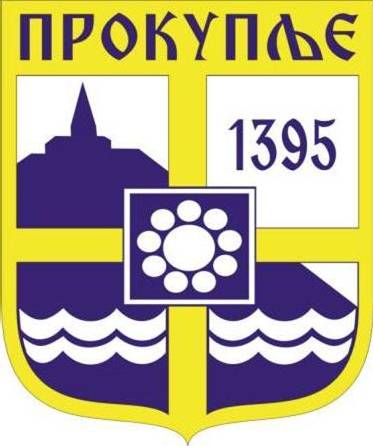 ГРАДА ПРОКУПЉА1Р е п у б л и к а С р б и ј а Градско веће ПРОКУПЉЕКомисија за спровођење поступка јавног надметања за давање у закуп пољопривредног земљишта у државној својиниБрој: 320-8/2023-06Датум: 19.09.2023. годинеНа основу члана 64a става 22. и члана 64 став 6. Закона о пољопривредном земљишту („Службени гласник РС“, бр. 62/06, 65/08 – др. закон, 41/09, 112/15, 80/17 и 95/18– др. закон), Комисија за спровођење поступка јавног надметања за давање у закуп пољопривредног земљишта у државној својини на територији града ПРОКУПЉЕ (у даљем тексту:Комисија), утврдила је почетну цену пољопривредног земљишта у државној својини на територији града ПРОКУПЉЕ које је обухваћено Годишњим програмом заштите, уређења и коришћења пољопривредног земљишта на територији града ПРОКУПЉЕ за 2023. годину за давање у закуп донела је :ЗАКЉУЧАКОдређују се почетне цене закупа пољопривредног земљишта у државној својини на територији града ПРОКУПЉЕ у другом кругу за укупно 525 јавних надметања, која су обухваћена Годишњим програмом заштите, уређења и коришћења пољопривредног земљишта на територији града ПРОКУПЉЕ за 2023. годину и планираних за давање у закуп по класама и културама, и то:На основу табеле из тачке 1. утврђене су почетне цене за сваку јединицу јавног надметања која је предмет Одлуке о расписивању јавног огласа за давање у закуп пољопривредног земљишта у државној својини на територији града ПРОКУПЉЕ у другом кругу, односно за укупно 525 јединица јавног надметања обухваћених Годишњим програмом заштите, уређења и коришћења пољопривредног земљишта на територији града ПРОКУПЉЕ за 2023. годину.О б р а з л о ж е њ еОдредбом члана 64a став 22. Закона о пољопривредном земљишту прописано је да је просечно постигнута цена на последњем одржаном јавном надметању за пољопривредно земљиште у државној својини које је дато у закуп на територији јединице локалне самоуправе, а ако у јединици локалне самоуправе није било јавног надметања у претходној години, просечна постигнута цена пољопривредног земљишта у државној својини свих граничних јединица локалне самоуправе.Одредбом члана 64.став 6. Закона о пољопривредном земљишту прописано је да почетна цена закупа земљишта у првом кругу не може бити нижа од 80% просечно постигнуте цене закупа по хектару, односно у другом кругу не може бити нижа од 60% просечно постигнуте цене закупа по хектару.Комисија за спровођење поступка јавног надметања за давање у закуп пољопривредног земљишта у државној својини на територији града ПРОКУПЉЕ, образована Решењем Градско веће број 06-27/2023-02 од 28.03.2023 године, је у складу са поменутим законским одредбама, утврдила почетну цену у другом кругу у износу од 60 % од просечно постигнуте цене граничних јединица локалне самоуправе , имајући у виду да за град ПРОКУПЉЕ није било јавног надметања у претходној години, односно нема закључених уговора по основу јавног надметања из претходне агроекономске године, на основу које су обрачунате почетне цене за све јединице јавног надметања  у другом кругу која су планирана за давање у закуп Годишњим програмом заштите, уређења и коришћења пољопривредног земљишта на територији града ПРОКУПЉЕ за 2023. годину.Имајући у виду све напред наведено, одређене су почетне цене за сва јавна надметања као у диспозитиву овог закључка.ПРЕДСЕДНИK КОМИСИЈЕ                                                                                                                                                    Јована Ковачевић с,р.С а д р ж а ј1.Закључак о одређивању почетне цене закупа пољопривредног земљишта у државној својини на територији града Прокупља у другом круги за 2023.годину...............................................................1-4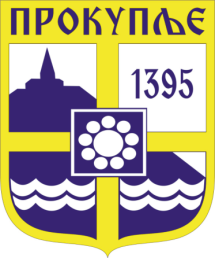    Издавач: Скупштина Грaда  Прокупља  Лист уредио Ивана Обрадовић   Главни и одговорни уредник: Секретар Скупштине Града  Прокупља  Александра ВукићевићГОДИНА XVБрој 42Прокупље19. Септембар2023.годинеЛист излази према потребиГодишња претплата: 1.000 дин.Цена овог броја износи: 40 дин.Рок за рекламацију: 10 данаКултураКласаЦена ЕУРЦена РСДЊИВА197,0311.372,06ЊИВА288,3010.348,91ЊИВА378,599.211,14ЊИВА469,868.187,99ЊИВА561,127.164,14ЊИВА649,485.799,94ЊИВА740,754.776,09ЊИВА830,073.525,11ВОЋЊАК197,0311.372,06ВОЋЊАК288,3010.348,91ВОЋЊАК378,599.211,14ВОЋЊАК469,868.187,99ВОЋЊАК561,127.164,14ВОЋЊАК649,485.799,94ВИНОГРАД288,3010.348,91ВИНОГРАД378,599.211,14ВИНОГРАД469,868.187,99ЛИВАДА129,353.440,73ЛИВАДА226,713.131,32ЛИВАДА323,772.786,76ЛИВАДА421,132.477,35ЛИВАДА518,492.167,94ЛИВАДА614,971.754,47ЛИВАДА712,331.445,06ПАШЊАК116,301.911,28ПАШЊАК214,831.739,00ПАШЊАК313,211.548,43ПАШЊАК411,741.376,15ПАШЊАК510,271.203,86ПАШЊАК68,31974,62ПАШЊАК76,85803,04ОСТАЛО ПРИРОДНО НЕПЛОДНО ЗЕМЉИШТЕ9,701.137,06ЈЛСБЛАЦЕКРУШЕВАЦАЛЕКСИНАЦБОЈНИКМЕРОШИНАЖИТОРАЂАКУРШУМЛИЈА